Supplementary data to 
Plasma Creatine Concentration is Associated With Incident Hypertension in a Cohort Enriched for the Presence of High Urinary Albumin Concentration: The PREVEND Study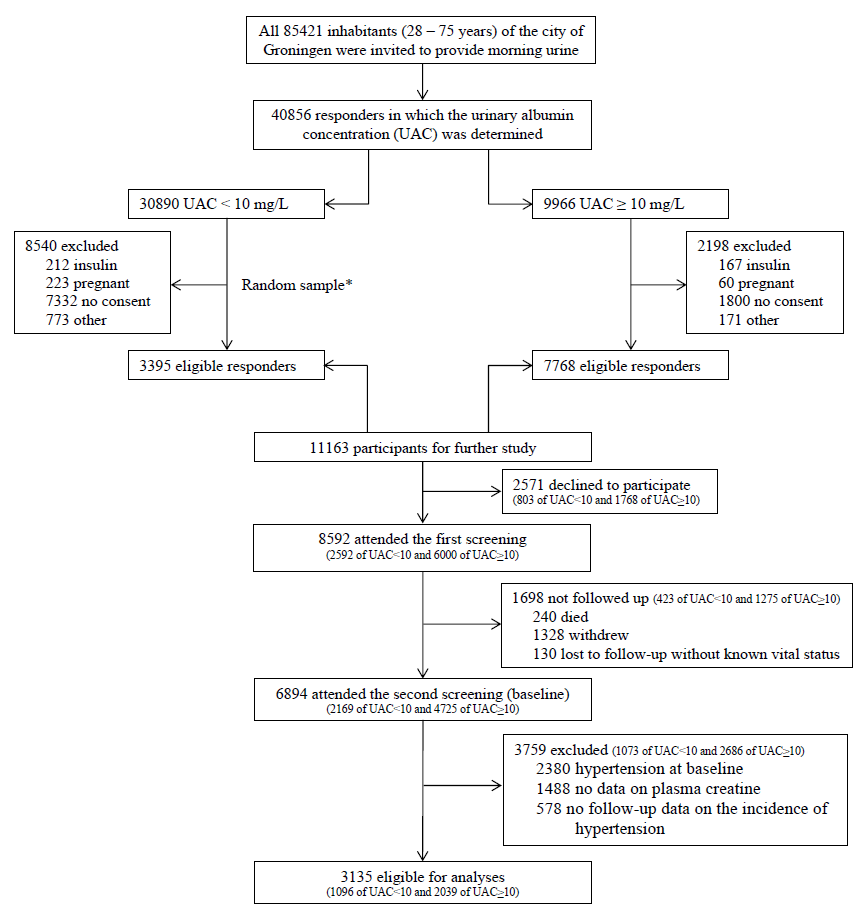 Figure S1. Flow of the participants through the study. * Out of 30,890 participants with an UAC  < 10 mg/L, 22,350 were eligible responders. Out of these eligible responders, a random sample was selected in order to obtain a total cohort size of roughly 10,000, taking into account a 15% non-participation rate. Table S1. Prospective associations of plasma creatine with risk of incident hypertension after exclusion the highest and lowest 2.5 percentiles. Table S1. Prospective associations of plasma creatine with risk of incident hypertension after exclusion the highest and lowest 2.5 percentiles. Table S1. Prospective associations of plasma creatine with risk of incident hypertension after exclusion the highest and lowest 2.5 percentiles. Table S1. Prospective associations of plasma creatine with risk of incident hypertension after exclusion the highest and lowest 2.5 percentiles. Table S1. Prospective associations of plasma creatine with risk of incident hypertension after exclusion the highest and lowest 2.5 percentiles. Table S1. Prospective associations of plasma creatine with risk of incident hypertension after exclusion the highest and lowest 2.5 percentiles. Table S1. Prospective associations of plasma creatine with risk of incident hypertension after exclusion the highest and lowest 2.5 percentiles. Total cohortTotal cohortMalesMalesFemalesFemalesPer doublingPer doublingPer doublingPer doublingPer doublingPer doublingHR [95% CI]P-valueHR [95% CI]P-valueHR [95% CI]P-valueModel 11.41 [1.26 – 1.58]<0.0011.49 [1.28 – 1.73] <0.0011.30 [1.09 – 1.55]0.004Model 21.24 [1.10 – 1.40]<0.0011.28 [1.10 – 1.50]0.0021.17 [0.98 – 1.41]0.09Model 31.22 [1.08 – 1.37]0.0021.27 [1.08 – 1.49]0.0041.13 [0.94 – 1.37]0.20Model 41.22 [1.08 – 1.38]0.0011.28 [1.09 – 1.50]0.0031.13 [0.94 – 1.38]0.20Model 51.29 [1.08 – 1.54]0.0051.24 [1.05 – 1.46]0.011.12 [0.93 – 1.36]0.23Model 61.18 [1.04 – 1.33]0.011.20 [1.02 – 1.41]0.031.12 [0.92 – 1.35]0.25Model 1: adjusted for sex (only for total cohort) and systolic blood pressure. Model 2: as model 1, additionally adjusted for age and BMI. Model 3; as model 2, additionally adjusted for eGFR and urinary albumin excretion. Model 4, as model 3, additionally adjusted for parental history of hypertension and NT-proBNP. Model 5, as model 3, additionally adjusted for total cholesterol, HDL cholesterol, triglycerides and usage of lipid-lowering drugs. Model 6, as model 3, additionally adjusted for smoking and alcohol intake.Model 1: adjusted for sex (only for total cohort) and systolic blood pressure. Model 2: as model 1, additionally adjusted for age and BMI. Model 3; as model 2, additionally adjusted for eGFR and urinary albumin excretion. Model 4, as model 3, additionally adjusted for parental history of hypertension and NT-proBNP. Model 5, as model 3, additionally adjusted for total cholesterol, HDL cholesterol, triglycerides and usage of lipid-lowering drugs. Model 6, as model 3, additionally adjusted for smoking and alcohol intake.Model 1: adjusted for sex (only for total cohort) and systolic blood pressure. Model 2: as model 1, additionally adjusted for age and BMI. Model 3; as model 2, additionally adjusted for eGFR and urinary albumin excretion. Model 4, as model 3, additionally adjusted for parental history of hypertension and NT-proBNP. Model 5, as model 3, additionally adjusted for total cholesterol, HDL cholesterol, triglycerides and usage of lipid-lowering drugs. Model 6, as model 3, additionally adjusted for smoking and alcohol intake.Model 1: adjusted for sex (only for total cohort) and systolic blood pressure. Model 2: as model 1, additionally adjusted for age and BMI. Model 3; as model 2, additionally adjusted for eGFR and urinary albumin excretion. Model 4, as model 3, additionally adjusted for parental history of hypertension and NT-proBNP. Model 5, as model 3, additionally adjusted for total cholesterol, HDL cholesterol, triglycerides and usage of lipid-lowering drugs. Model 6, as model 3, additionally adjusted for smoking and alcohol intake.Model 1: adjusted for sex (only for total cohort) and systolic blood pressure. Model 2: as model 1, additionally adjusted for age and BMI. Model 3; as model 2, additionally adjusted for eGFR and urinary albumin excretion. Model 4, as model 3, additionally adjusted for parental history of hypertension and NT-proBNP. Model 5, as model 3, additionally adjusted for total cholesterol, HDL cholesterol, triglycerides and usage of lipid-lowering drugs. Model 6, as model 3, additionally adjusted for smoking and alcohol intake.Model 1: adjusted for sex (only for total cohort) and systolic blood pressure. Model 2: as model 1, additionally adjusted for age and BMI. Model 3; as model 2, additionally adjusted for eGFR and urinary albumin excretion. Model 4, as model 3, additionally adjusted for parental history of hypertension and NT-proBNP. Model 5, as model 3, additionally adjusted for total cholesterol, HDL cholesterol, triglycerides and usage of lipid-lowering drugs. Model 6, as model 3, additionally adjusted for smoking and alcohol intake.Model 1: adjusted for sex (only for total cohort) and systolic blood pressure. Model 2: as model 1, additionally adjusted for age and BMI. Model 3; as model 2, additionally adjusted for eGFR and urinary albumin excretion. Model 4, as model 3, additionally adjusted for parental history of hypertension and NT-proBNP. Model 5, as model 3, additionally adjusted for total cholesterol, HDL cholesterol, triglycerides and usage of lipid-lowering drugs. Model 6, as model 3, additionally adjusted for smoking and alcohol intake.Table S2. Prospective associations of plasma creatine with risk of incident hypertension after exclusion of participants with a systolic blood pressure between 130 and 139 mmHg and/or a diastolic blood pressure between 80 and 90 mmHg Table S2. Prospective associations of plasma creatine with risk of incident hypertension after exclusion of participants with a systolic blood pressure between 130 and 139 mmHg and/or a diastolic blood pressure between 80 and 90 mmHg Table S2. Prospective associations of plasma creatine with risk of incident hypertension after exclusion of participants with a systolic blood pressure between 130 and 139 mmHg and/or a diastolic blood pressure between 80 and 90 mmHg Table S2. Prospective associations of plasma creatine with risk of incident hypertension after exclusion of participants with a systolic blood pressure between 130 and 139 mmHg and/or a diastolic blood pressure between 80 and 90 mmHg Table S2. Prospective associations of plasma creatine with risk of incident hypertension after exclusion of participants with a systolic blood pressure between 130 and 139 mmHg and/or a diastolic blood pressure between 80 and 90 mmHg Table S2. Prospective associations of plasma creatine with risk of incident hypertension after exclusion of participants with a systolic blood pressure between 130 and 139 mmHg and/or a diastolic blood pressure between 80 and 90 mmHg Table S2. Prospective associations of plasma creatine with risk of incident hypertension after exclusion of participants with a systolic blood pressure between 130 and 139 mmHg and/or a diastolic blood pressure between 80 and 90 mmHg Total cohortTotal cohortMalesMalesFemalesFemalesPer doublingPer doublingPer doublingPer doublingPer doublingPer doublingHR [95% CI]P-valueHR [95% CI]P-valueHR [95% CI]P-valueModel 11.39 [1.26 – 1.54]<0.0011.47 [1.29 – 1.69]<0.0011.29 [1.10 – 1.51]0.002Model 21.22 [1.10 – 1.36]<0.0011.27 [1.11 – 1.46]<0.0011.15 [0.98 – 1.36]0.09Model 31.21 [1.09 – 1.35]<0.0011.30 [1.13 – 1.50]<0.0011.10 [0.93 – 1.30]0.28Model 41.22 [1.09 – 1.36]<0.0011.31 [1.14 – 1.51]<0.0011.10 [0.93 – 1.30]0.28Model 51.27 [1.08 – 1.48]0.0031.26 [1.09 – 1.46]0.0021.08 [0.92 – 1.28]0.35Model 61.17 [1.05 – 1.30]0.0051.22 [1.05 – 141]0.0081.08 [0.91 – 1.27]0.37Model 1: adjusted for sex (only for total cohort) and systolic blood pressure. Model 2: as model 1, additionally adjusted for age and BMI. Model 3; as model 2, additionally adjusted for eGFR and urinary albumin excretion. Model 4, as model 3, additionally adjusted for parental history of hypertension and NT-proBNP. Model 5, as model 3, additionally adjusted for total cholesterol, HDL cholesterol, triglycerides and usage of lipid-lowering drugs. Model 6, as model 3, additionally adjusted for smoking and alcohol intake.Model 1: adjusted for sex (only for total cohort) and systolic blood pressure. Model 2: as model 1, additionally adjusted for age and BMI. Model 3; as model 2, additionally adjusted for eGFR and urinary albumin excretion. Model 4, as model 3, additionally adjusted for parental history of hypertension and NT-proBNP. Model 5, as model 3, additionally adjusted for total cholesterol, HDL cholesterol, triglycerides and usage of lipid-lowering drugs. Model 6, as model 3, additionally adjusted for smoking and alcohol intake.Model 1: adjusted for sex (only for total cohort) and systolic blood pressure. Model 2: as model 1, additionally adjusted for age and BMI. Model 3; as model 2, additionally adjusted for eGFR and urinary albumin excretion. Model 4, as model 3, additionally adjusted for parental history of hypertension and NT-proBNP. Model 5, as model 3, additionally adjusted for total cholesterol, HDL cholesterol, triglycerides and usage of lipid-lowering drugs. Model 6, as model 3, additionally adjusted for smoking and alcohol intake.Model 1: adjusted for sex (only for total cohort) and systolic blood pressure. Model 2: as model 1, additionally adjusted for age and BMI. Model 3; as model 2, additionally adjusted for eGFR and urinary albumin excretion. Model 4, as model 3, additionally adjusted for parental history of hypertension and NT-proBNP. Model 5, as model 3, additionally adjusted for total cholesterol, HDL cholesterol, triglycerides and usage of lipid-lowering drugs. Model 6, as model 3, additionally adjusted for smoking and alcohol intake.Model 1: adjusted for sex (only for total cohort) and systolic blood pressure. Model 2: as model 1, additionally adjusted for age and BMI. Model 3; as model 2, additionally adjusted for eGFR and urinary albumin excretion. Model 4, as model 3, additionally adjusted for parental history of hypertension and NT-proBNP. Model 5, as model 3, additionally adjusted for total cholesterol, HDL cholesterol, triglycerides and usage of lipid-lowering drugs. Model 6, as model 3, additionally adjusted for smoking and alcohol intake.Model 1: adjusted for sex (only for total cohort) and systolic blood pressure. Model 2: as model 1, additionally adjusted for age and BMI. Model 3; as model 2, additionally adjusted for eGFR and urinary albumin excretion. Model 4, as model 3, additionally adjusted for parental history of hypertension and NT-proBNP. Model 5, as model 3, additionally adjusted for total cholesterol, HDL cholesterol, triglycerides and usage of lipid-lowering drugs. Model 6, as model 3, additionally adjusted for smoking and alcohol intake.Model 1: adjusted for sex (only for total cohort) and systolic blood pressure. Model 2: as model 1, additionally adjusted for age and BMI. Model 3; as model 2, additionally adjusted for eGFR and urinary albumin excretion. Model 4, as model 3, additionally adjusted for parental history of hypertension and NT-proBNP. Model 5, as model 3, additionally adjusted for total cholesterol, HDL cholesterol, triglycerides and usage of lipid-lowering drugs. Model 6, as model 3, additionally adjusted for smoking and alcohol intake.Table S3. Prospective associations of plasma creatine with risk of incident hypertension after exclusion of participants with a parental history of hypertension . Table S3. Prospective associations of plasma creatine with risk of incident hypertension after exclusion of participants with a parental history of hypertension . Table S3. Prospective associations of plasma creatine with risk of incident hypertension after exclusion of participants with a parental history of hypertension . Table S3. Prospective associations of plasma creatine with risk of incident hypertension after exclusion of participants with a parental history of hypertension . Table S3. Prospective associations of plasma creatine with risk of incident hypertension after exclusion of participants with a parental history of hypertension . Table S3. Prospective associations of plasma creatine with risk of incident hypertension after exclusion of participants with a parental history of hypertension . Table S3. Prospective associations of plasma creatine with risk of incident hypertension after exclusion of participants with a parental history of hypertension . Total cohortTotal cohortMalesMalesFemalesFemalesPer doublingPer doublingPer doublingPer doublingPer doublingPer doublingHR [95% CI]P-valueHR [95% CI]P-valueHR [95% CI]P-valueModel 11.37 [1.22 – 1.54]<0.0011.48 [1.27 – 1.71]<0.0011.20 [0.99 – 1.45]0.06Model 21.18 [1.05 – 1.33]0.0051.24 [1.07 – 1.45]0.0051.09 [0.89 – 1.32]0.40Model 31.18 [1.04 – 1.33]0.0081.26 [1.08 – 1.47]0.0031.06 [0.86 – 1.30]0.57Model 41.18 [1.03 – 1.35]0.021.27 [1.06 – 1.52]0.0091.06 [0.85 – 1.32]0.60Model 51.23 [1.03 – 1.47]0.021.23 [1.05 – 1.44]0.011.06 [0.86 – 1.30]0.57Model 61.15 [1.02 – 1.30]0.031.20 [1.02 – 1.41]0.031.05 [0.86 – 1.29]0.63Model 1: adjusted for sex (only for total cohort) and systolic blood pressure. Model 2: as model 1, additionally adjusted for age and BMI. Model 3; as model 2, additionally adjusted for eGFR and urinary albumin excretion. Model 4, as model 3, additionally adjusted for and NT-proBNP. Model 5, as model 3, additionally adjusted for total cholesterol, HDL cholesterol, triglycerides and usage of lipid-lowering drugs. Model 6, as model 3, additionally adjusted for smoking and alcohol intake.Model 1: adjusted for sex (only for total cohort) and systolic blood pressure. Model 2: as model 1, additionally adjusted for age and BMI. Model 3; as model 2, additionally adjusted for eGFR and urinary albumin excretion. Model 4, as model 3, additionally adjusted for and NT-proBNP. Model 5, as model 3, additionally adjusted for total cholesterol, HDL cholesterol, triglycerides and usage of lipid-lowering drugs. Model 6, as model 3, additionally adjusted for smoking and alcohol intake.Model 1: adjusted for sex (only for total cohort) and systolic blood pressure. Model 2: as model 1, additionally adjusted for age and BMI. Model 3; as model 2, additionally adjusted for eGFR and urinary albumin excretion. Model 4, as model 3, additionally adjusted for and NT-proBNP. Model 5, as model 3, additionally adjusted for total cholesterol, HDL cholesterol, triglycerides and usage of lipid-lowering drugs. Model 6, as model 3, additionally adjusted for smoking and alcohol intake.Model 1: adjusted for sex (only for total cohort) and systolic blood pressure. Model 2: as model 1, additionally adjusted for age and BMI. Model 3; as model 2, additionally adjusted for eGFR and urinary albumin excretion. Model 4, as model 3, additionally adjusted for and NT-proBNP. Model 5, as model 3, additionally adjusted for total cholesterol, HDL cholesterol, triglycerides and usage of lipid-lowering drugs. Model 6, as model 3, additionally adjusted for smoking and alcohol intake.Model 1: adjusted for sex (only for total cohort) and systolic blood pressure. Model 2: as model 1, additionally adjusted for age and BMI. Model 3; as model 2, additionally adjusted for eGFR and urinary albumin excretion. Model 4, as model 3, additionally adjusted for and NT-proBNP. Model 5, as model 3, additionally adjusted for total cholesterol, HDL cholesterol, triglycerides and usage of lipid-lowering drugs. Model 6, as model 3, additionally adjusted for smoking and alcohol intake.Model 1: adjusted for sex (only for total cohort) and systolic blood pressure. Model 2: as model 1, additionally adjusted for age and BMI. Model 3; as model 2, additionally adjusted for eGFR and urinary albumin excretion. Model 4, as model 3, additionally adjusted for and NT-proBNP. Model 5, as model 3, additionally adjusted for total cholesterol, HDL cholesterol, triglycerides and usage of lipid-lowering drugs. Model 6, as model 3, additionally adjusted for smoking and alcohol intake.Model 1: adjusted for sex (only for total cohort) and systolic blood pressure. Model 2: as model 1, additionally adjusted for age and BMI. Model 3; as model 2, additionally adjusted for eGFR and urinary albumin excretion. Model 4, as model 3, additionally adjusted for and NT-proBNP. Model 5, as model 3, additionally adjusted for total cholesterol, HDL cholesterol, triglycerides and usage of lipid-lowering drugs. Model 6, as model 3, additionally adjusted for smoking and alcohol intake.Table S4. Baseline clinical and laboratory characteristics in participants with and without creatine data available Table S4. Baseline clinical and laboratory characteristics in participants with and without creatine data available Table S4. Baseline clinical and laboratory characteristics in participants with and without creatine data available Table S4. Baseline clinical and laboratory characteristics in participants with and without creatine data available VariablesNo creatine available Creatine availableP-valueAge, years 50.0 ± 10.649.3 ± 10.20.12Sex, n male (%)433 (54)1441 (46)<0.001BMI, kg/m225.9 ± 4.025.7 ± 3.80.18Systolic blood pressure, mm Hg118 ± 11118 ± 110.08Diastolic blood pressure, mm Hg71 ± 770 ± 70.38Pulse rate, bpm68 ± 968 ± 90.83NT-proBNP, ng/L34 [18, 61]35.0 [18, 62]0.50eGFR, ml/min/1.73m296.4 ± 13.697.2 ± 14.30.15Parental history of hypertension, n (%)206 (28)952 (33)0.03Smoking status, current n (%)254 (32)930 (30)0.28Alcohol intake, n yes (%)626 (78)2440 (78)0.92Lipid lowering drugs, n (%)31 (4)94 (4)0.41Total cholesterol, mmol/L5.46 ± 1.065.36 ± 1.030.01HDL cholesterol, mmol/L1.28 ± 0.321.28 ± 0.300.76Triglycerides, mmol/L1.04 [0.75, 1.53]1.03 [0.76, 1.47]0.74Glucose, mmol/L4.7 [4.3, 5.1]4.7 [4.4, 5.1]0.53Insulin, mU/L7.5 [5.3, 10.9]7.3 [5.3, 10.5]0.59Plasma branched chain amino acids, μmol/L383.8 ± 77.3370.74 ± 69.8<0.001Urinary albumin excretion, mg/24-h7.9 [5.9, 12.1]7.8 [5.8, 12.3]0.81Urinary sodium excretion, mmol/24-h148 ±  54145 ± 550.21Urinary potassium excretion, mmol/24-h70.7 ± 21.970.4 ± 22.20.70Urinary urea excretion, mmol/24-h381 ± 113366 ± 1130.001Urinary sulfate excretion, mmol/24-h17.3 ±  6.617.4 ± 17.80.91Sodium reabsorption, %99.4 ±  0.299.4 ± 0.20.63Results were expressed as mean ± standard deviation (SD), median [interquartile range], or number (percentage) for normally distributed, skewed, and categorical data, respectively.Results were expressed as mean ± standard deviation (SD), median [interquartile range], or number (percentage) for normally distributed, skewed, and categorical data, respectively.Results were expressed as mean ± standard deviation (SD), median [interquartile range], or number (percentage) for normally distributed, skewed, and categorical data, respectively.Results were expressed as mean ± standard deviation (SD), median [interquartile range], or number (percentage) for normally distributed, skewed, and categorical data, respectively.